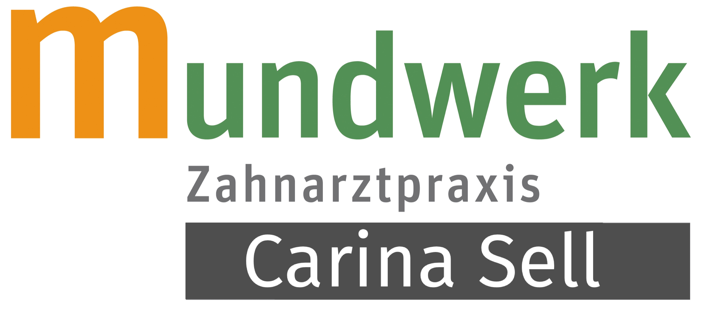 Checkliste für Ihren ersten Besuch in unserer PraxisHaben Sie alle wichtigen Unterlagen für Ihren ersten Besuch bei uns dabei? Mit unserer praktischen Checkliste können Sie dies kontrollieren:Bitte bringen Sie nach Möglichkeit folgende Unterlagen mit:Elektronische Gesundheitskarte (gesetzlich versicherte Patienten)				Gegebenenfalls Ihre ÜberweisungAnamnesebogen und ggf. Einwilligung zum Recal Service- Diese erhalten Sie im Downloadbereich auf unserer HomepageAllergiepass – Falls Sie Allergien haben, sollten wir das wissen, um die richtigen Materialien für Ihre Behandlung auswählen zu können Evtl. vorhandene Röntgenaufnahmen (nicht älter als ein Jahr)					Evtl. Vorbefunde von Ihrem überweisenden ZahnarztIhren Allergieausweis (wenn vorhanden)Gegebenenfalls eine Liste der Medikamente, die Sie regelmäßig oder aktuell einnehmenEvtl. vorhandene andere gesundheitsrelevante DokumenteFalls Sie noch Fragen zu den erforderlichen Dokumenten haben, zögern Sie bitte nicht uns zu kontaktieren.Wir freuen uns auf Ihren Besuch und wünschen Ihnen bis dahin eine gute Zeit.Ihr Praxisteam der Zahnarztpraxis Carina SellAsterweg 35, 35390 Gießen, Tel.: 0641-33730www.zahnarzt-giessen-sell.de, info@zahnarztpraxis-giessen-sell.de